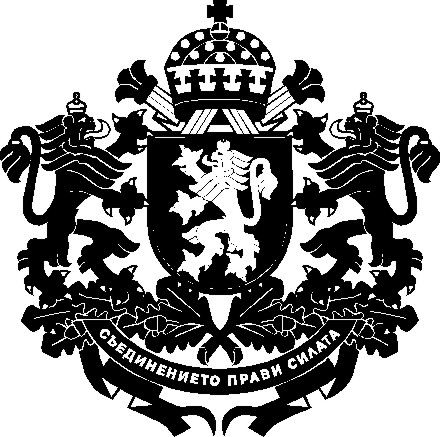 РЕПУБЛИКА БЪЛГАРИЯМинистър на земеделието, храните и горитеДОМИНИСТЕРСКИЯ СЪВЕТНА РЕПУБЛИКА БЪЛГАРИЯДОКЛАДот РУМЕН ПОРОЖАНОВ – министър на земеделието, храните и горитеОтносно: Проект на Постановление на Министерския съвет за изменение на Правилника за прилагане на Закона за националната служба за охранаУВАЖАЕМИ ГОСПОДИН МИНИСТЪР-ПРЕДСЕДАТЕЛ,УВАЖАЕМИ ГОСПОЖИ И ГОСПОДА МИНИСТРИ,На основание чл. 31, ал. 2 от Устройствения правилник на Министерския съвет и на неговата администрация, внасям за разглеждане проект на Постановление на Министерския съвет за изменение на Правилника за прилагане на Закона за националната служба за охрана, приет с Постановление № 131 на Министерския съвет от 2016 г. (обн., ДВ, бр. 42 от 2016 г.).Съгласно чл. 10, т. 11 от Правилника за прилагане на Закона за Националната служба за охрана отдел 07 на Националната служба за охрана организира дейностите в стопанство “Кричим”. Съгласно § 1, ал. 3 от Допълнителните разпоредби на ППЗНСО Националната служба за охрана осигурява за сметка на своя бюджет ползването и управлението на Стопанство “Кричим”.С Решение № 764 на Министерския съвет от 2018 г. за безвъзмездно предоставяне за управление на имот – публична държавна собственост, на администрацията на Министерския съвет и на имущество – публична и частна държавна собственост, на „Югозападно държавно предприятие“ ДП – Благоевград, Министерският съвет отнема поради отпаднала нужда от Националната служба за охрана при Президента на Република България, считано от 1 ноември 2018 г., правото на управление върху имущество – публична и частна държавна собственост, намиращo се в област Пловдив, община Стамболийски, землището на с. Куртово Конаре, местността „Ливадите”, представляващo стопанство „Кричим”. Със същото решение, Министерският съвет предоставя горепосоченото имущество - публична и частна държавна собственост, безвъзмездно за управление на „Югозападно държавно предприятие“ ДП – Благоевград. В тази връзка, считано от 01.11.2018 г. дейностите по управление на стопанството, вече няма да се извършват от Националната служба за охрана.Предвид гореизложеното е необходимо да се извърши и промяна в Правилника за прилагане на Закона за Националната служба за охрана. В тази връзка е изготвен проект на Постановление на Министерския съвет за изменение на Правилника за прилагане на Закона за Националната служба за охрана с цел да се осигури законосъобразно регламентиране на управлението на стопанството, което след 1 ноември 2018 г. ще се осъществява от „Югозападно държавно предприятие“ ДП – Благоевград.С приемането на постановлението ще се постигне съответствие на Правилника за прилагане на Закона за Националната служба за охрана със Закона за държавната собственост, Правилника за прилагане на Закона за държавната собственост и Решение № 764 на Министерския съвет от 2018 г. и няма да бъдат налице нормативни пречки „Югозападно държавно предприятие“ ДП – Благоевград  да владее, ползва и поддържа за своя сметка и на своя отговорност, предоставеното му за управление имущество – публична и частна държавна собственост, представляващо стопанство “Кричим”. На основание чл. 26, ал. 3 и 4, изречение второ от Закона за нормативните актове, проектът на постановление, докладът от министъра на земеделието, храните и горите, частичната  предварителна оценка на въздействието и становището на дирекция „Модернизация на администрацията“ в администрацията на Министерския съвет са публикувани на интернет страницата на Министерството на земеделието, храните и горите и на Портала за обществени консултации със срок за предложения и становища 14 дни.Определянето на по-краткия срок по чл. 26, ал. 4 от ЗНА, произтича от краткия срок за изпълнение на РМС № 764 на Министерския съвет от 2018 г. Съгласно т. 8 от РМС № 764 от 2018 г. предаването и приемането на имуществото – публична и частна държавна собственост, представляващо стопанство „Кричим” следва се извърши в едномесечен срок, считано от 1 ноември 2018 г. с протокол. В тази връзка е необходимо, в рамките на срока по т. 8 от  РМС № 764 от 2018 г. да се измени Правилника за прилагане на Закона за Националната служба за охрана, за да се осигури законосъобразно регламентиране на управлението на стопанството, което е предоставено с РМС № 764 от 2018 г. на „Югозападно държавно предприятие“ ДП – Благоевград.Към проекта на постановление е приложена финансова обосновка за актове, които не оказват пряко и/или косвено въздействие върху държавния бюджет, съгласно Приложение № 2.2 към чл. 35, ал. 1, т. 4, б. „б” от Устройствения правилник на Министерския съвет и на неговата администрация.С проекта на постановление не се въвеждат норми на европейското право, поради което не е необходимо и не е изготвена таблица за съответствието с правото на Европейския съюз.Проектът на постановление е съгласуван в съответствие с разпоредбите на чл. 32 от Устройствения правилник на Министерския съвет и на неговата администрация. Направените целесъобразни бележки и предложения са отразени.УВАЖАЕМИ ГОСПОДИН МИНИСТЪР-ПРЕДСЕДАТЕЛ,УВАЖАЕМИ ГОСПОЖИ И ГОСПОДА МИНИСТРИ,Във връзка с гореизложеното и на основание чл. 8, ал. 2 от Устройствения правилник на Министерския съвет и на неговата администрация предлагам Министерският съвет да разгледа и приеме приложения проект на постановление на Министерския съвет.Приложения: 1. Проект на Постановление на Министерския съвет; 2. Частична предварителна оценка на въздействието;3. Становище на дирекция „Модернизация на администрацията“ на МС;4. Финансова обосновка; 5. Справка за отразяване на постъпилите по реда на чл. 32 – 34 от УПМСНА становища;6. Постъпилите становища;7. Справка за проведената обществена консултация;8. Проект на съобщение за средствата за масово осведомяване..
С уважение,РУМЕН ПОРОЖАНОВМинистър